  RECOGNISE NUMERALS (1 TO 5) :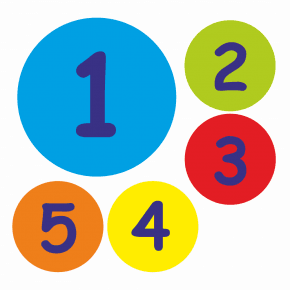 